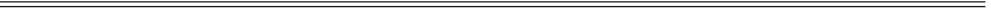 UNITED STATES DISTRICT COURT	EASTERN DISTRICT OF TEXASWITNESS LIST (Continued)________________________________________________________________§§§versusversus§	CIVIL ACTION NO. 1:__-CV-___	CIVIL ACTION NO. 1:__-CV-___________________________________________________________________§§§	WITNESS LIST OF ______________	DATE SUBMITTED:  ____________	WITNESS LIST OF ______________	DATE SUBMITTED:  ____________PRESIDING JUDGEMarcia A. CronePLAINTIFF’S COUNSELPLAINTIFF’S COUNSELPLAINTIFF’S COUNSELDEFENDANT’S COUNSEL JURY/ NON-JURY TRIALCOURT REPORTERCOURT REPORTERCOURT REPORTERCOURTROOM DEPUTYJulia ColyerNO.WITNESS NAMEWITNESS ADDRESS (Including City of Residence and Telephone Number)DESCRIPTION OF WITNESS TESTIMONY (Including estimated time for his or her examination)CASE STYLE:CASE NO.NO.WITNESS NAMEWITNESS ADDRESS (Including City of Residence and Telephone Number)DESCRIPTION OF WITNESS TESTIMONY (Including estimated time for his or her examination)